Guía de Música semana del 16 al 20 de noviembre cuarto básicoObjetivo: Cantar (al unísono y cánones simples, entre otros) y tocar instrumentos de percusión y melódicos (metalófono, flauta dulce u otros) y/o armónicos (guitarra, teclado, otros).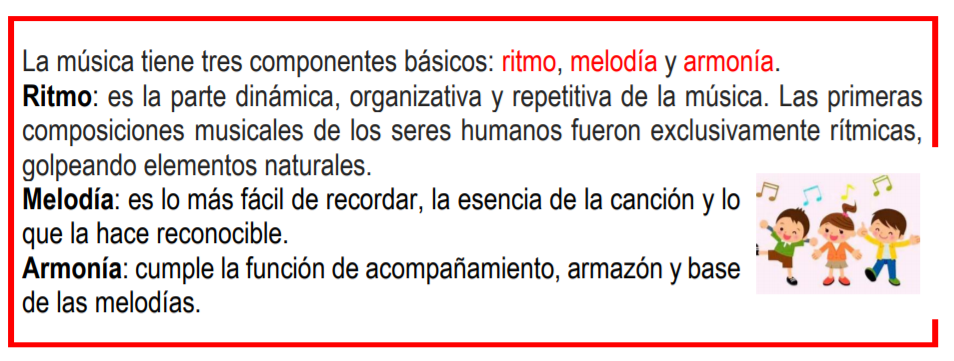 Actividad 1:En esta clase interpretaremos una canción perteneciente al género musical Pop-rock del grupo nacional Los Prisioneros llamada “Tren al Sur”Escuchala: https://youtu.be/Q9DcJaW9m_M .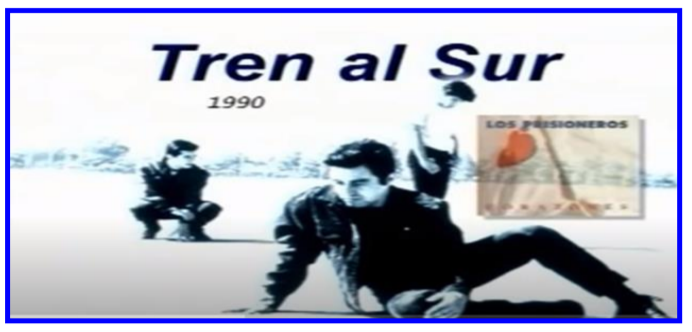 ¡Ahora inténtalo tú!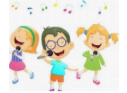 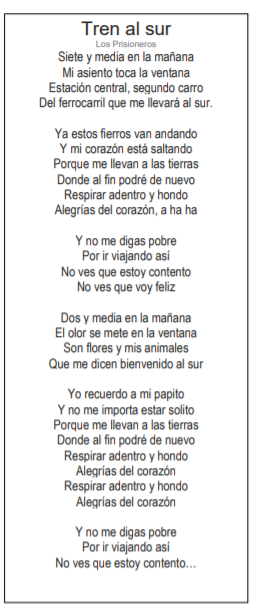 